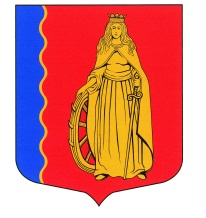 МУНИЦИПАЛЬНОЕ ОБРАЗОВАНИЕ«МУРИНСКОЕ СЕЛЬСКОЕ ПОСЕЛЕНИЕ»ВСЕВОЛОЖСКОГО МУНИЦИПАЛЬНОГО РАЙОНА
ЛЕНИНГРАДСКОЙ ОБЛАСТИАДМИНИСТРАЦИЯПОСТАНОВЛЕНИЕ12.10.2018 года                                                                                               № 317п. МуриноОб утверждении порядка деятельностиспециализированной службыпо вопросам погребения и похоронногодела в муниципальном образовании«Муринское сельское поселение»В соответствии с Федеральными законами от 06.10.2003 № 131-ФЗ «Об общих принципах организации местного самоуправления в Российской Федерации», от 12.01.1996 № 8-ФЗ «О погребении и похоронном деле», Законом Российской Федерации от 07.02.1992 № 2300-1 «О защите прав потребителей», Указом Президента РФ от 29.06.1996 № 1001 «О гарантиях прав граждан на предоставление услуг по погребению умерших», Уставом муниципального образования «Муринское сельское поселение» Всеволожского муниципального района Ленинградской области, с целью регулирования отношений, связанных с предоставлением гарантированного перечня услуг по погребению на безвозмездной основеПОСТАНОВЛЯЕТ:1. Утвердить порядок деятельности специализированной службы по вопросам погребения и похоронного дела в муниципальном образовании «Муринское сельское поселение» Всеволожского муниципального района Ленинградской области, согласно приложению № 1.	2. Опубликовать данное постановление в газете «Муринская панорама» и на официальном сайте администрации в сети Интернет.	3. Настоящее постановление вступает в силу с момента его опубликования.4. Контроль за исполнением настоящего постановления возложить на заместителя главы администрации по общим и организационным вопросам Левину Г.В.Глава администрации                                                                      В.Ф. ГаркавыйСогласовано:Заместитель главы администрациипо общим и организационным вопросам			                  Лёвина Г.В.Главный специалист-юрист						Минасиди Н. В.Рассылка: 1экз. – канцелярия                        1 экз.-  прокуратура                        1 экз.-  личное дело                        1 экз.-  финансово-экономический отделИсп.: Гусева Е.В. 8 (812) 3097812, доб.218Приложение № 1к постановлению№ 317 от 12.10.2018 г.Порядокдеятельности специализированной службы по вопросам погребения и похоронного дела в муниципальном образовании «Муринское сельское поселение» Всеволожского муниципального районаЛенинградской области1. Общие положения1.1. Настоящий Порядок деятельности специализированной службы по вопросам похоронного дела в муниципальном образовании «Муринское сельское поселение» Всеволожского муниципального района Ленинградской области разработан в соответствии с Федеральным законом от 12 января 1996 г. № 8-ФЗ «О погребении и похоронном деле», Федеральным законом от 06 октября 2003 г. № 131-ФЗ «Об общих принципах организации местного самоуправления в Российской Федерации» и устанавливает порядок деятельности специализированной службы по вопросам похоронного дела в муниципальном образовании «Муринское сельское поселение» (далее соответственно – Порядок, специализированная служба).1.2. Специализированная служба – организация созданная, в установленном порядке, в целях предоставления согласно гарантированному перечню услуг по погребению на безвозмездной основе и осуществления погребения умерших в муниципальном образовании «Муринское сельское поселение».1.3. Специализированная служба обязана соблюдать требования действующего законодательства в том числе: гарантии по предоставлению гарантированного перечня услуг по погребению на безвозмездной основе; требования к качеству оказания услуг, входящих в гарантированный перечень услуг по погребению.1.3.1. Супругу, близким родственникам, иным родственникам, законному представителю или иному лицу, взявшему на себя обязанность осуществить погребение умершего, специализированная служба гарантирует оказание услуг по погребению оказание на безвозмездной основе следующего перечня услуг по погребению: оформление документов, необходимых для погребения;предоставление и доставка гроба и других предметов, необходимых для погребения; перевозка тела (останков) умершего на кладбище (в крематорий);погребение (кремация с последующей выдачей урны с прахом).1.4. Отказ специализированной службы в предоставлении гарантированного перечня услуг по погребению не допускается.1.5. Порядок согласования стоимости услуг, предоставляемых согласно гарантированному перечню услуг по погребению, утвержден Приказом комитета по тарифам и ценовой политике Ленинградской области от 28.06.2011 № 27-п (ред. от 21.06.2018), согласно постановлению Правительства Ленинградской области от 28.08.2013 № 274 (ред. от 11.07.2018).1.6. Оплата стоимости услуг, предоставляемых сверх гарантированного перечня услуг по погребению, производится за счет средств супруга, близких родственников, иных родственников, законного представителя умершего или иного лица, взявшего на себя обязанность осуществить погребение умершего.1.7. Стоимость услуг, согласно гарантированного перечня, возмещается в соответствии с действующим законодательством Российской Федерации.1.8. Размер бесплатно предоставляемого участка земли на территории Муринского кладбища для погребения умершего с соблюдением гарантий, предусмотренных ч. 5 ст. 16 Федерального закона от 12.01.1996 № 8-ФЗ «О погребении и похоронном деле», составляет 2 метра (ширина) на 2,5 метра (длина). Подготовка могил и захоронение производятся с учетом национальных или вероисповедальных особенностей, в соответствии с санитарными нормами и правилами.2. Деятельность специализированной службы2.1. Основными видами деятельности специализированной службы являются: 2.1.1. Выполнение работ, оказание услуг по погребению.2.1.2. Оказание ритуальных услуг.2.1.3. Реализация ритуальных товаров.Прием заказов на организацию и проведение похорон.Заказ на оказание услуг по погребению оформляется на единых типовых бланках (квитанциях) с обязательным заполнением следующих реквизитов: дата приема заказа; перечень заказанных видов услуг и товаров с обязательным указанием их стоимости в отдельности и общей суммы заказа; фамилия, имя, отчество и подпись лица, принявшего заказ.2.2. Оформление заказа на захоронение производится специалистами специализированной службы по вопросам похоронного дела, при предъявлении ответственного за захоронение, следующих документов:оригинала свидетельства о смерти, выданного органами, осуществляющими государственную регистрацию актов гражданского состояния, или медицинского свидетельства о смерти;документа, удостоверяющего личность ответственного за захоронение, либо доверенности, если обязанность по организации похорон взяло на себя юридическое лицо.2.3. Выдача удостоверений о захоронении.Удостоверение о захоронении составляются специалистами специализированной службы, и выдается лицу, взявшему не себя ответственность за захоронения, под роспись безвозмездно.2.4. Специализированная служба на безвозмездной основе гарантирует оказание услуг по погребению умершего на дому, на улице или в ином месте после установления органами внутренних дел его личности, при отсутствии супруга, близких родственников, иных родственников, либо законного представителя умершего или при невозможности осуществить ими погребение, а также при отсутствии иных лиц, взявших на себя обязанность осуществить погребение.2.5. Погребение умерших, личность которых не установлена органами внутренних дел в определенные законодательством Российской Федерации сроки, осуществляется специализированной службой с согласия указанных органов путем предания земле на определенных для таких случаев участках муниципального кладбища на территории муниципального образования «Муринское сельское поселение». 2.6. Оказание на безвозмездной основе услуг при погребении умерших, указанных в пунктах 2.4. и 2.5. настоящего Порядка, включают: оформление документов, необходимых для погребения; облачение тела; предоставление гроба; перевозку умершего на кладбище (в крематорий); погребение.2.7. Специализированная служба должна иметь вывеску с указанием наименования предприятия и режима работы.2.8. В помещении специализированной службы должна находиться в доступном для обозрения месте следующая информация:наименование, адрес специализированной службы;режим работы;информация о государственной регистрации;фамилии и служебные телефоны лиц, отвечающих за качество и сроки предоставления услуг;Федеральный закон от 12 января 1996 г. № 8-ФЗ «О погребении и похоронном деле»;Закон Российской Федерации от 07 февраля 1992 г. № 2300-1 «О защите прав потребителей»;перечень безвозмездно оказываемых услуг согласно гарантированному перечню услуг по погребению;перечень гарантируемых услуг по погребению, оказываемых на платной основе, с указанием стоимости каждой из услуг;порядок предоставления гарантируемых услуг по погребению, в том числе документов, необходимых для оказания услуг согласно гарантированному перечню услуг по погребению.3. Требования к качеству услуг по погребению, выполняемых в пределах гарантированного перечня услуг3.1. Качество услуг по погребению, ритуальных услуг, предметов похоронного ритуала, предоставляемых специализированной службой по вопросам похоронного дела, должно соответствовать санитарным нормам и правилам, техническим условиям и другим правовым актам, определяющим обязательные требования в сфере похоронного дела.3.2. Качество услуг по погребению, выполняемых в пределах гарантированного перечня услуг должны соответствовать следующим требованиям:3.2.1. Оформление документов, необходимых для погребения, осуществляется не позднее двух суток с момента обращения в специализированную службу по вопросам похоронного дела;3.2.2. Прием заказа на организацию и проведение похорон (с уточнением адреса, по которому находится тело умершего, даты и времени похорон, маршрута следования траурной процессии, роста покойного);3.2.3. Оформление заказа на услуги автокатафалка, другие услуги и предметы похоронного ритуала;3.2.4. Предоставление гроба деревянного, где внешние и внутренние стороны основания и крышка обиты материалом с принадлежностями (покрывало, подушка);3.2.5. Вынос гроба с телом умершего из морга (дома), установка гроба в автокатафалк;3.2.6. Предоставление автокатафалка для доставки похоронных принадлежностей и перевозки гроба с телом до места захоронения;3.2.7. Устройство могилы, включающее разметку места захоронения для копки могилы, расчистку места захоронения от снега в зимнее время, копку могилы, зачистку поверхности дна и стенок могилы вручную;3.2.8. Вынос гроба с телом из автокатафалка и доставка его до места захоронения, ожидание проведения траурного обряда, закрытие крышки гроба и опускание гроба в могилу, засыпка могилы грунтом, устройство надмогильного холма, установка похоронного ритуального регистрационного знака с указанием фамилии, имени, отчества умершего, даты его рождения и смерти.4. Обязанность и ответственность специализированной службы4.1. Специализированная служба обязана обеспечить:4.1.1. Предоставление на безвозмездной основе гарантированного перечня услуг по погребению для различных категорий умерших (погибших) в соответствии с Федеральным законом «О погребении и похоронном деле».4.1.2. Качество гарантируемых услуг по погребению предоставляемых специализированной службой должно соответствовать требованиям, установленным договором между специализированной службой и лицом, взявшим на себя обязанность осуществить погребение умершего. При отсутствии в договоре условий о качестве ритуальной услуги специализированная служба обязана оказать услугу в соответствии с целями, для которых услуга такого рода обычно используется. Если при заключении договора специализированная служба была поставлена лицом, взявшим на себя обязанность осуществить погребение умершего, в известность о конкретных целях оказания услуги, специализированная служба обязана оказать услугу, пригодную для использования в соответствии с этими целями. Если законом или иным нормативным правовым актом РФ, принятым в соответствии с законом, предусмотрены обязательные требования к качеству услуги, специализированная служба обязана оказать ритуальную услугу, соответствующую этим требованиям (ст. 4 Закона РФ от 07.02.1992 № 2300-1 "О защите прав потребителей").4.2. Специализированная служба устраняет выявленные недостатки за свой счет в случае некачественного оказания услуг. 4.3. Формирование и сохранность архивного фонда документов по приему и исполнению заказов на оказываемые услуги по погребению и иные ритуальные услуги.4.4. Деятельность специализированной службы должна осуществляется в соответствии с санитарными и экологическими требованиями.4.5. Контроль за деятельностью специализированной службы осуществляет администрация муниципального образования «Муринское сельское поселение».4.6. Специализированная служба несет ответственность за нарушение качества и порядка предоставления услуг в соответствии с законодательством Российской Федерации.